Всероссийский конкурс юных аграриев «Юннат»(с международным участием)Направление «Будущие аграрии России»Номинация «Личное подсобное и фермерское (семейное) хозяйство»Опытно-исследовательская работа«Использование безотходных технологий в современном крестьянском хозяйстве»Автор работы:Юниева Римма Ринатовна, обучающаяся 10 «А» классаМБОУ «Средняя школа № 1 им. В. Н. Леонова»Руководитель:Решетникова Ирина Александровна,учитель биологии и химииМБОУ «Средняя школа № 1 им. В. Н. Леонова»2022 годгородской округ Зарайск Введение Цель исследовательской работы: показать использование безотходных технологий в крестьянском хозяйстве, как пример экологической культуры.Актуальность исследования: «Как ни парадоксально, но основным продуктом животноводческих ферм является не молоко и мясо, а навоз. С проблемой его утилизации сталкивается каждая ферма: уничтожение, складирование без создания нужных условий или бессистемный вывоз на поля — не выход из ситуации». Койнова А. Н.Объект исследования: процесс переработки отходов животноводческих ферм.Предмет исследования: безотходные и малоотходные технологии в крестьянском хозяйстве.Гипотеза исследования: для утилизации органических отходов на животноводческих фермах необходимо использовать процессы, созданные природой, т. е. использовать в практике крестьянских хозяйств механизмы переработки с помощью микробов, грибов, червей.Основные задачи моего проекта:1) подобрать и изучить информационные источники по данному вопросу;2) использовать полученные данные для выбора технологии переработки отходов животноводческих ферм;3)  основываясь на полученные нами результаты, сделать выводы.Для достижения поставленной цели и выполнения намеченных задач были выбраны следующие методы: - работа с информационными источниками; - интервьюирование (от англ. «встреча», «беседа») - метод получения информации в ходе устного непосредственного общения с одноклассником, родители которого имеют фермерское хозяйство; - обобщение полученных результатов и обоснование выводов на основании проделанной работы.1.  Животноводство – одно из основных направлений становления и развития крестьянского хозяйстваОдним из первых животных, прирученных человеком, была корова. Уже 8, 5 тысяч лет корова обеспечивает человека продуктами питания: молоком и мясом. Выбор пород крупного рогатого скотаХолмогорские коровы были выведены на территории России путем народной селекции. В 18 веке их пробовали скрещивать с голландскими коровами, но положительного результата не увидели. В дальнейшем скрещивание продолжалось, и в итоге получилась неплохая порода, прекрасно адаптирующаяся к суровым условиям.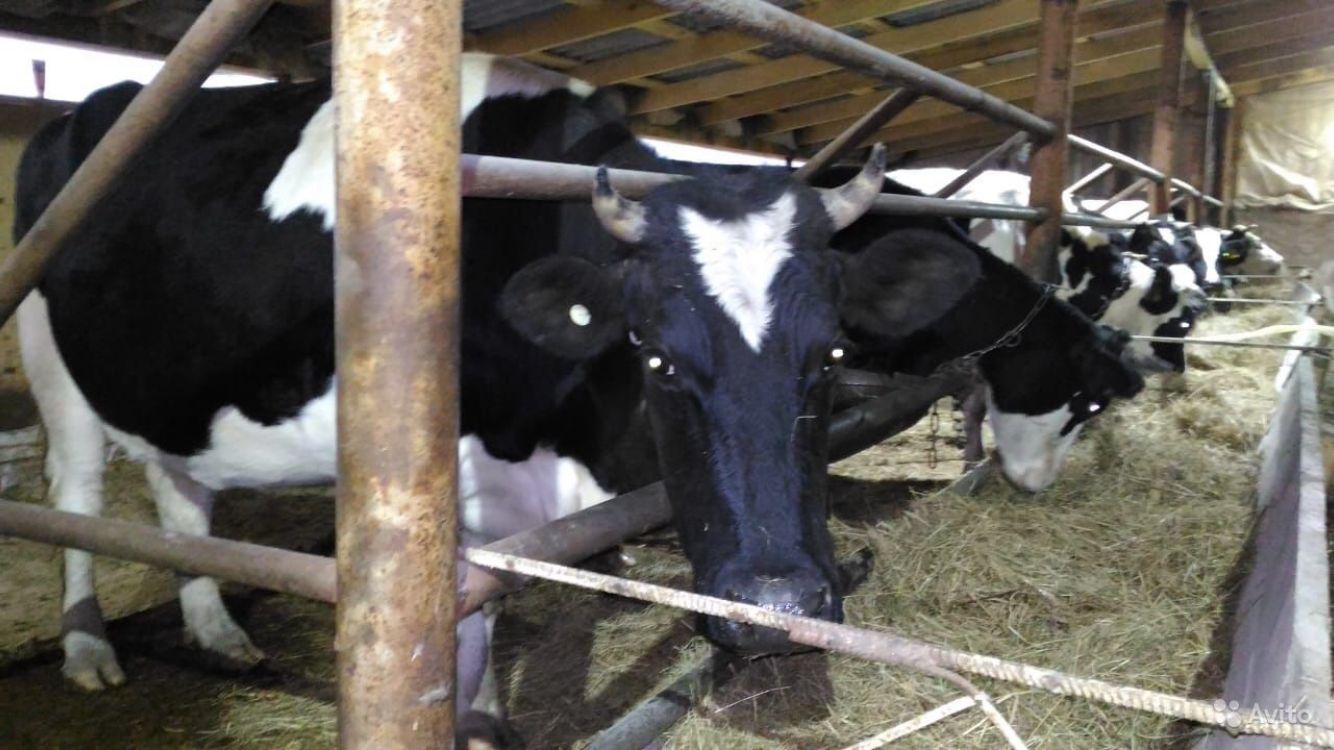 При хорошем уходе коровы этой породы могут дать до 6000 л молока в год. Бурёнки этой породы имеют крупное вымя, которое является свидетельством принадлежности к молочной породе. А вот большого веса они не набирают.Русская чёрная комолая корова была выведена на Ставрополье, в процессе скрещивания двух видов: Калмыцкой и Абердин-Ангусской. Этот вид является единственным заводским типом, который запатентован в России. По определению комолость — это безрогость. Выпуклость вместо рогов в форме шишки в народе называют «комелем».Комолая корова обладает рядом отличительных характеристик:низкий падёж;хорошая приспосабливаемость к климатическим условиям;выносливость;стрессоустойчивость;высокая сопротивляемость к болезням;быстрое увеличение массы тела.Этот вид можно назвать неприхотливым, поскольку потребностей в каком-то особенном уходе или содержании нет.Естественно, это не означает, что телёнка или взрослую корову можно предоставить самим себе и ничего не предпринимать для достижения хороших качественных результатов. Данная порода относится к породам мясного типа.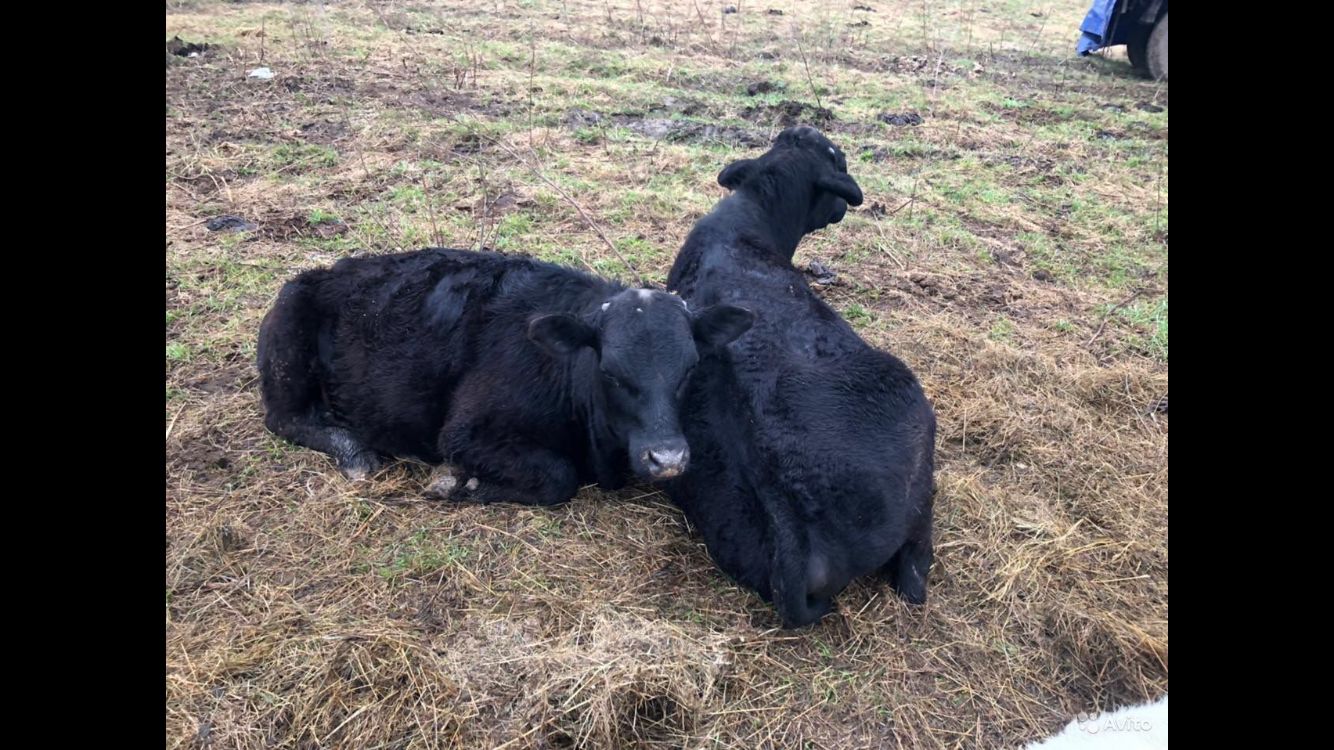 Становление крестьянского хозяйстваНачиналось всё со строительства коровника (стены из бруса, утеплитель и обшивается фанерой). Оборудование: специализированный мочеотводчик и навозоуборщик. Стойло: железная конструкция из сваренных балок.Поилки сделаны из разрезанных пополам старых газовых баллонов. Вода для питья коров используется колодезная. Далее закупили пять коров у фермеров Московской и Рязанской областей. В холодное время года коровы сами генерирую тепло, в сильные морозы помещение коровника отапливается печью, топливо для печи – дрова.Корма отличаются разнообразием: летом коровы пасутся на пастбище, под присмотром электропастуха, который позволяет ограничить участок выпаса животных. При смене места выпаса и перегоне на новое пастбище в качестве пастухов выступают дети фермера (один из которых и является моим одноклассником).Летом же идёт заготовка сена на корм коровам в зимний период. На заливных лугах делается два покоса с помощью тракторной косилки, далее колёсные грабли- ворошилки сгребают скошенную траву в валки, и затем просушенное сено сворачивается в рулоны или прессуется в тюки.В цехе по производству комбикорма измельчаются, выращенные на полях крестьянского хозяйства зерновые культуры: рожь, пшеница, овёс. Этот корм используется так же для того, чтобы корову было легче загнать в стойло.Молодняк первые дни находится, рядом с коровой, а затем держится отдельно. 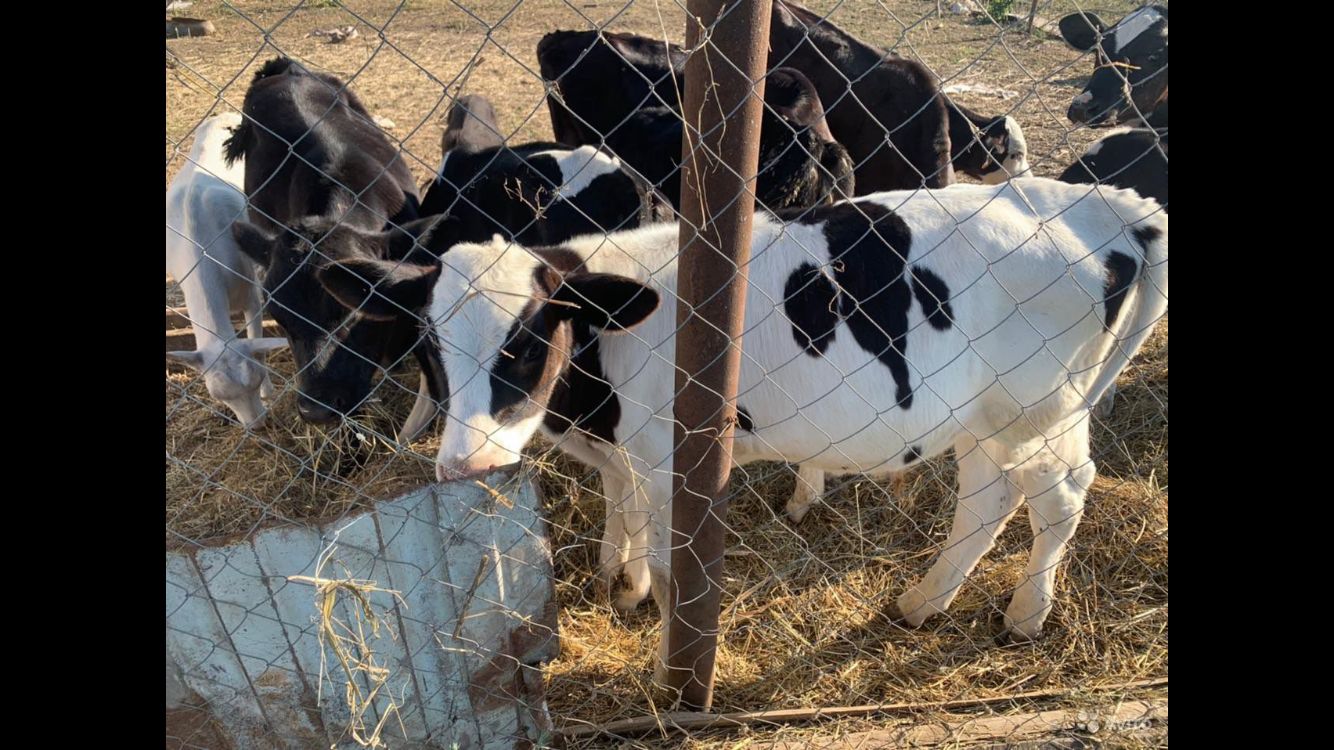 1.3. Продукты животноводстваКоров доят 2 раза в сутки: утром и вечером. Летом 3 раза – ещё в обед.В молочном цеху молоко охлаждается и из него получают: масло, творог, сливки, сметану, сгущённое молоко. Часть молока отправляется на сыроварню для изготовления сыров. Мясо говядина и телятина (как правило молодые бычки) продаётся в специализированных фермерских магазинах.«Как ни парадоксально, но основным продуктом животноводческих ферм является не молоко, мясо, а навоз. С проблемой его утилизации сталкивается каждая ферма: уничтожение, складирование без создания нужных условий или бессистемный вывоз на поля — не выход из ситуации. По данным аналитиков, в России из 150 млн. т отходов животноводства в год перерабатывается только несколько процентов. Между тем, самые прогрессивные варианты утилизации связаны не с уничтожением, а с переработкой» [2].2.  Превращение отходов животноводческой фермы в доходы крестьянина  2.1. Понятие «Безотходные и малоотходные технологии и производства»Безотходным называется производство, при котором все сырьё и даже отходы превращаются в готовую продукцию. Это замкнутый цикл, который можно сравнить только с природными экологическими системами, в основе которых выступают биогеохимические круговороты веществ. Создание безотходного производства представляет постепенный и длительный процесс, для которого требуется решение ряда экономических, технологических, психологических, организационных и других задач.2.2. Перспективные направления развития безотходных технологий в крестьянском хозяйствеСовременное агропромышленное производство располагает значительной потенциальной базой для внедрения безотходных и малоотходных технологических процессов, обеспечивающих комплексное использование вторичных сырьевых ресурсов. 1. Использование переработанного навоза в качестве удобрений Плюсами данной технологии будут сокращение расходов на дорогостоящие минеральные удобрения или полный отказ от них, увеличение урожайности и получение дополнительного укоса кормовых трав.На практике это выглядит так, рядом с фермой вырывается лагуну - котлован, на дно которого укладывается слой специальной плёнки, которая препятствует просачиванию жидкости в грунт; закрытая лагуна имеет также верхнее плёночное покрытие, плавающее на поверхности и сводящее к минимуму распространение запаха. Закрытые лагуны могут быть укомплектованы оборудованием для сбора метана. Как правило, в хозяйстве строят две лагуны: сначала одну набирают в течение 3–4 месяцев, потом, пока заполняется вторая, в первой проходит период карантинирования. Это даёт возможность вносить удобрения из лагун дважды в год — осенью и весной. Сброженные в лагуне навозные стоки дегельминтизированы, не содержат возбудителей болезней и семян сорняков. Внесение может осуществляться разбрызгивателями (поверхностное) или инжекторами (внутрипочвенное). Разбрызгиватели позволяют внести большие объёмы в минимальные сроки, однако эффективность навоза как удобрения, в данном случае, будет очень слабой: теряется не менее 50% азота, а кроме того, распределение навоза не будет равномерным за счет возникновения переливов. Следует отметить и возможные экологические проблемы — загрязнение воздуха при испарении (могут поступить жалобы местных жителей и штрафы от надзорных органов), загрязнение водоемов при смывании разлитого на поверхности навоза дождём и т.д. В отличие от этого, внутрипочвенное внесение позволяет добиться высокой эффективности от жидкой фракции навоза как удобрения за счёт точности внесения, отсутствия потерь.Однако данный подход ограничен по времени внесения: работать в период вегетации нельзя. Существует и «промежуточный» вариант — многошланговые распределители, при котором внесение осуществляется по рядкам, в прикорневую зону ниже первого листа. Но не стоит забывать, что переизбыток органических веществ также вреден для растений, как и их недостаток. 2. Использование твёрдой фракции навоза в качестве подстилки для коровТвёрдая сухая фракция либо компостируется для последующего разбрасывания в полях как удобрение, либо направляется в биореактор для обеззараживания и последующего применения в качестве подстилки для коров, которая создаст максимально комфортные условия для животных (сухой, мягкий наполнитель не содержит травмоопасных элементов и не способствует размножению болезнетворных бактерий). Традиционно для этих целей использовались солома или опилки, но в настоящее время агрономы все чаще оставляют солому на полях в зиму, а приобретение опилок на стороне увеличивает себестоимость производства. Кроме того, эти материалы способствуют размножению болезнетворных микроорганизмов. Используя же подсушенную или компостированную сухую фракцию после сепарации в качестве наполнителя, ферма может значительно сэкономить.По словам Антона Ерхова, применение подстилки из обеззараженной твёрдой фракции навоза позволяет увеличить надои на 8% и более. Корова охотно и много лежит в стойлах, когда ей комфортно, при этом в вымени циркулирует на 50% больше крови. Для получения 1 л молока необходима циркуляция крови в вымени в объеме порядка 500 л. Следовательно, уровень надоев напрямую зависит от удобства животных. И, наоборот, применение неудобной подстилки, в первую очередь — влажной, может привести к серьезному снижению надоев — до 30%. 3. Термические способы обработки навоза В последнее время находят применения термические способы обработки навоза, например, сушка, в ходе которой из сырья удаляется влага без особых изменений в составе, и пиролиз — сжигание без доступа воздуха. В процессе пиролиза выделяется горючий биогаз, который может использоваться как топливо или источник электроэнергии; полученная зола находит применение в производстве топливных брикетов, превосходящих по теплоотдаче каменный уголь. Таким образом, в открытом грунте выращивают сельскохозяйственные культуры. Зерно используют в качестве корма в животноводческих и птицеводческих предприятиях. Получаемые навоз направляют в биогазовую установку. Накапливаемый биогаз используют для обогрева теплиц, а остальные продукты – в качестве удобрения в теплице.4. Переработка отходов с помощью личинок насекомых, в частности, мухОдна из новейших технологий переработки отходов животноводства основана на средообразующей деятельности личинок комнатных мух.В специальных контейнерах навоз засевают яйцами мух. Личинки, вышедшие из яиц, питаются им и, кроме того, выделяют наружу вещества, убивающие болезнетворных бактерий и яйца паразитов. Через 5 суток субстрат полностью перерабатывается личинками в рыхлый стерильный перегной, очень ценный как органическое удобрение.Выросших личинок извлекают из субстрата автоматизированными методами и используют как белковый корм для домашней птицы и в рыбоводстве. Таким образом, вид, который ранее считался только вредным (комнатная муха), превращён в хозяйственно ценный. А навоз переработан в стерильный перегной.Как показывает практика, 1 т навоза можно переработать в 400 кг органических удобрений (биогумуса) и около 250 кг кормового белка. Такая экологически чистая технология, несмотря на простоту и отсутствие дорогостоящего оборудования, широкого распространения пока не получила. Хотя она и признана перспективной, внедрять ее в производство в России не спешат.5. Технология переработки отходов животноводства по принципу разворачивания в пространстве пищевой цепиНавоз животных смывается в водоёмы-отстойники. Из них взвесь дозированно подаётся в пруд-разбавитель, где в массе развиваются одноклеточные водоросли. «Водоём цветёт». Отсюда вода вместе с водорослями периодически подаётся в другой «рачковый пруд», где многочисленные дафнии и другие рачки интенсивно фильтруют воду, отцеживая водоросли. В третьем пруду на рачках выращиваются мальки рыб. Здесь очистка воды обитателями пруда доводится до такого состояния, что её можно вновь использовать на фермах.6. Технология переработки отходов животноводства с помощью дождевых червей Ещё в начале 80-х в русский ученый, профессор Игонин А. М. (на голом энтузиазме) вывел собственную линию технологических червей под удачным названием «Старатель». Эти черви ни в чем не уступают американским аналогам, а по выносливости даже превосходят, так как приспособлены к нашим суровым климатическим условиям. Но самое важное отличие – дождевые черви «Старатель» сравнительно легко переключаются с одного типа корма на другой; они адаптированы к самому разному пищевому субстрату – навозу (коровьему, лошадиному и т.д.), кухонным отходам, осадкам сточных вод, прошлогодней листве, бумаге. Дождевые черви «Старатель» сохраняют высокую жизнеспособность и производительность при высокой плотности заселения на единицу объема субстрата. Многократные анализы паразитологического состояния данных компостных червей подтверждают выводы профессора А. М. Игонина об их свойстве самостоятельно освобождаться от нематоды растительного и животного происхождения. Это указывает на возможность их скармливания цыплятам, курам, уткам, гусям, прудовой рыбе. Это отличный белковый корм для этих видов животных, дающий экономию других дорогих кормов (в виде зерна) и большие привесыТаким образом, в результате такой переработки навоза крестьянское хозяйство получает рыбную продукцию и часть мелких рачков на белковый корм скоту. ЗаключениеВ ходе выполнения проектной работы я достигла поставленной цели: показать использование безотходных технологий в крестьянском хозяйстве, как пример экологической культуры В ходе проектной работы подтвердилась, выдвинутая мной гипотеза: для утилизации органических отходов на животноводческих фермах необходимо использовать процессы, созданные природой, т. е. использовать в практике крестьянских хозяйств механизмы переработки с помощью микробов, грибов, червейГлавное богатство любой аграрно-ориентированной страны — это плодородные земли. Чтобы не нанести вреда почве, грунтовым водам, атмосфере и всей экосистеме в целом, нужен жёсткий контроль государства механизмов переработки и предельно допустимых концентраций химических веществ в стоках.На сегодняшний день, современные крестьянские хозяйства располагают значительной базой для того, чтобы обеспечить безотходное и малоотходное производство, благодаря которому усовершенствуется использование сырьевых вторичных ресурсов.Самым актуальным примером в сельском хозяйстве может послужить продуманная переработка навоза. Исходный материал используется для удобрения кормовых культур, которые затем и скармливаются имеющемуся поголовью.Экологичные и экономически выгодные методы переработки органического сырья активно ищут учёные: свою эффективность демонстрирует инновационная технология переработки органических отходов,Учёные сходятся во мнении, что будущее утилизации органических отходов за природоподобными процессами; иными словами, природа уже создала необходимые механизмы переработки с помощью микробов, грибов, червей, и достаточно лишь использовать их на практике.Современные безотходные технологии переработки навозаИспользование переработанного навоза в качестве удобрений.Использование твёрдой фракции навоза в качестве подстилки для коров.Термические способы обработки навоза – получение биогаза.Переработка отходов с помощью личинок насекомых, в частности, мух.Технология переработки отходов животноводства по принципу разворачивания в пространстве пищевой цепиТехнология переработки отходов животноводства с помощью дождевых червейИспользуемые источникиЛитература1. Понятие «Безотходные и малоотходные технологии и производства» 
Источник: https://www.bibliofond.ru/view.aspx?id=516846#text
2. Библиофонд https://cyberleninka.ru/article/n/othody-v-dohody Тематический номер «Техника и оборудование для животноводства» Койнова А. Н., кандидат технических наук, шеф-редактор Институт развития сельского хозяйства3. Чернова Н. М. Основы экологии: Проб. Учеб. Для 9 кл. общеобразоват. учреждений/Н. М. Чернова, В. М. Галушин, В. М. Константинов. – М.: Просвещение, 1995. – 240 с.